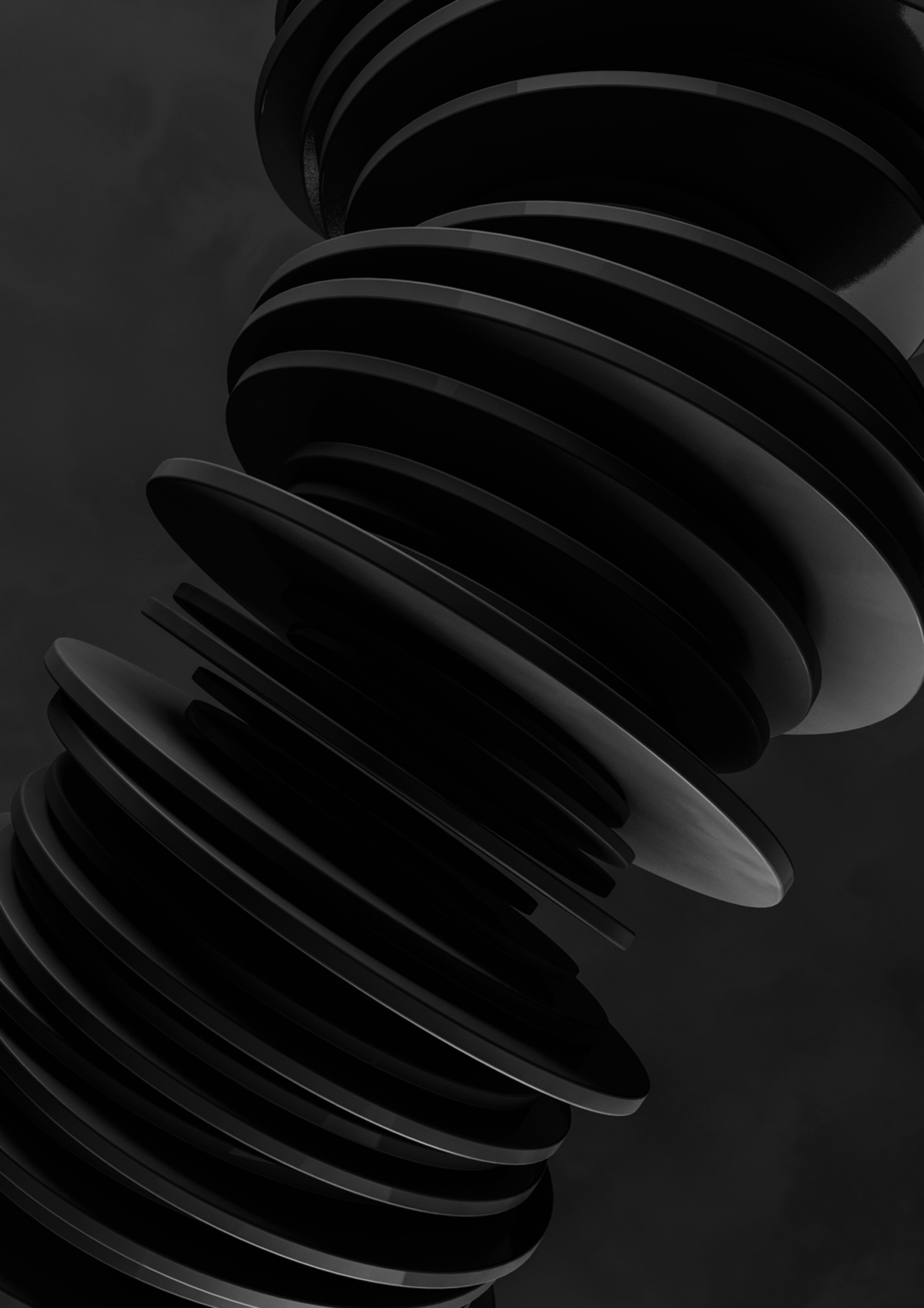 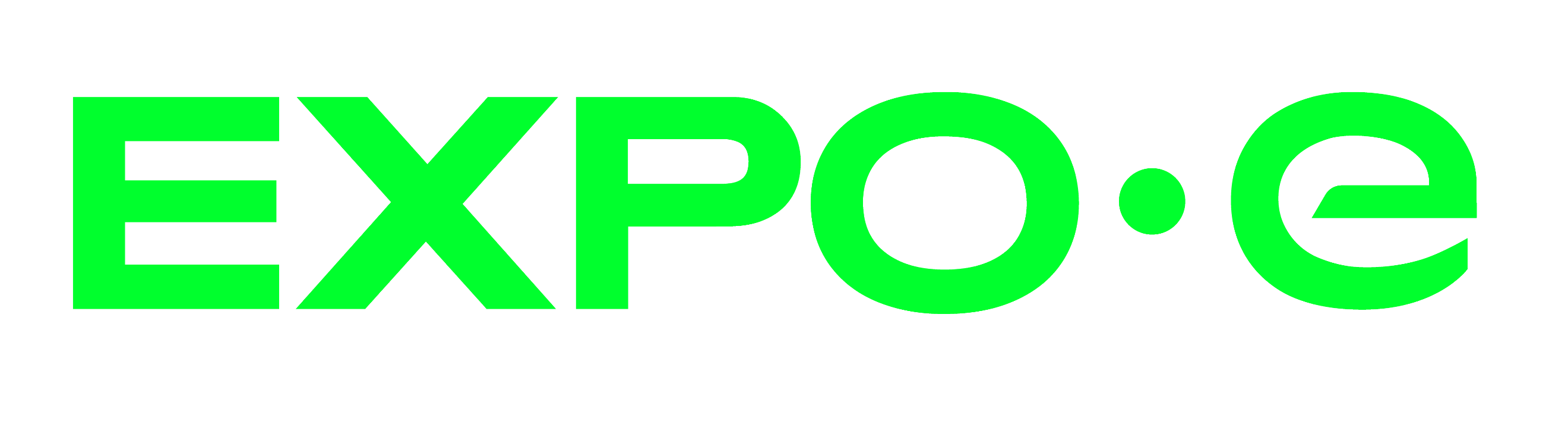 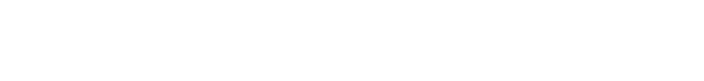 Customer Support Definition The Exponential-e Service Desk serves as the primary interface between the support department and our EXPO.e partners and customers. Its function is to record and respond to customer requests for assistance with queries or problems and the resolution of these with respect to all Exponential-e services.  Our Customer Support continues to be effective until the Agreement and / or the Service(s) are cancelled. The Service Desk is a single point of contact for all EXPO.e partners and customers regardless of product or service. The Service Desk consists of Level 1, Level 2, Level 3, and Level 4 support which is available 24/7/365. Level 1 Technicians – Service Desk Technicians perform the first stage of incident analysis and resolution. The Technicians will, for example, diagnose hardware and circuit incidents, reboot hardware, carry out password resets and make minor configuration changes. They will also escalate incidents internally and externally.  Level 2 Engineers – These are experienced engineers that are escalated to if it is not possible for Level 1 Technicians to diagnose and resolve an incident within the agreed SLA time.  Level 3 Specialists – These are highly experienced technical specialists who are involved in the resolution of the most complex technical situations. Level 4 Infrastructure – This is a highly skilled team who manage and maintain the Exponential-e Core Infrastructure. How to Raise an IssueThe following procedure should be followed should you need to report an issue. You can raise an issue with the Service Desk via telephone, Self-Service Portal, https://expoe.servicenow.com/csm or email; however, we would always encourage urgent or critical issues to be raised via telephone. The 24/7/365 contact details are listed below. Information RequiredWhen raising an issue to Support, please include as much information as possible. The expectation is that the Partner will have completed the appropriate triage steps before raising a ticket with our Service Desk. Where possible, please use the ticket information template below, completing as much of the requested information as possible. The more detail our Support Team has, the quicker we will be able to resolve the issue. Support SLAEscalationsThis is a reference for EXPO.e partners and customers whereby it is deemed necessary to escalate a matter. An escalation should only be raised if EXPO.e has failed to meet a published Target Response/Fix or SLA. Customers should also initiate a support escalation if they feel an Incident/Problem/Change is not progressing. Raising an EscalationDuring business hours – Named contacts are available Monday – Friday 09.30 – 17.30 hrs, excluding Public Holidays.  Outside of business hours – For Bank Public Holidays and outside of Monday – Friday 09.30 – 17.30 hrs all requests for escalations should be made to the Exponential-e Service Desk who will then contact the relevant escalation level accordingly. International Phone Number +44 (0) 800 1303 365 Email  support@exponential-e.com REQUIRED TICKET DETAILSDESCRIPTIONCustomer name and service reference if possible<Customer Name>Fault descriptionE.g. call quality, phone not booting, one way audio, presence not workingProduct / CPE details1. Phone model/user details/mac address2. If for Webex, device detailsDate and time experienced / is it still happeningDD/MM/YYYY, HH:MM Has the service ever worked, when did it last work?Call logs with calling and called party no., date and time, test numbers if availableWhat diagnoses has been completed1. Local LAN checked
2. DHCP, DNS issues3. Outgoing call issues, (is it working from a mobile phone)For Webex issues, provide logs from PC / deviceScreen shots if applicablePriority Level DescriptionTarget Response TimeTarget FixTimeUCC Critical Total Loss of Service30 minutes to respond to call5 hours to resolve failure.UCC Critical Total Loss of Service1 hour to troubleshoot5 hours to resolve failure.UCC High Partial Loss Service30 minutes to respond to call10 hours to resolve failure.UCC High Partial Loss Service1 hour to troubleshoot10 hours to resolve failure.UCC Normal Intermittent Loss of Service1 hour to respond to call48 business hours to resolve failure.(BusinessHours 09:00 –05:30 Monday to Friday, Excluding Bank Holidays)UCC Normal Intermittent Loss of Service1 hour to troubleshoot48 business hours to resolve failure.(BusinessHours 09:00 –05:30 Monday to Friday, Excluding Bank Holidays)UCC Low Information / Change request, no impact to the customer4 hours to respond to call48 business hours to resolve failure.(BusinessHours 09:00 –05:30 Monday to Friday, Excluding Banks Holidays)UCC Low Information / Change request, no impact to the customer1 hour to troubleshoot48 business hours to resolve failure.(BusinessHours 09:00 –05:30 Monday to Friday, Excluding Banks Holidays)Escalation Level Position Contact Details Minimum time between escalation* Level 1 Service Desk Email: support@exponential-e.com 0800 1303 365 4 Hours Level 2 Service Desk Manager Email: support@exponential-e.com 0800 1303 365 4 Hours Level 3 Senior Support Leader Network & Voice Email: Manish.Tankaria@exponential-e.com 020 7096 4051 16 Hours Level 4 Director of Engineering Email: Chris.Christou@exponential-e.com 0207 096 4112 24 Hours 